大连海事大学硕士研究生入学考试大纲考试科目：细胞与分子生物学试卷满分及考试时间：试卷满分为150分，考试时间为180分钟。试卷内容结构：细胞生物学50％，分子生物学50％第一部分 细胞生物学一、细胞概述考试内容细胞的概念  结构和功能的共性  细胞学说  细胞的分子基础  原核细胞与真核细胞的区别  DNA 与 RNA 结构与功能的不同  病毒的结构和特点  细胞大小与机体大小的关系。	考试要求：1．了解细胞的发现，细胞学说的内容，细胞大小与机体大小的关系2．掌握细胞的概念，细胞结构和功能的共性3．理解细胞的分子基础，原核细胞与真核细胞的区别4．掌握真核细胞的结构体系，细胞骨架的组成5．掌握病毒的结构和特点，并能举例说明某种病毒的特征二、细胞生物学研究方法考试内容细胞培养的概念  显微成像技术  基因工程 细胞化学技术 PCR技术  细胞分离技术考试要求1．掌握细胞培养的概念，体外细胞培养的条件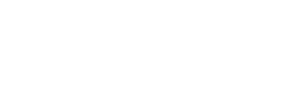 2．了解细胞培养的方法和术语3．理解细胞分离技术的特点及不同细胞结构的分离特征4．理解基因工程技术，了解基因重组的分子操作方法5．掌握PCR技术原理和应用三、细胞质膜与跨膜运输考试内容细胞膜的功能  膜的流动性  膜的不对称性表现 主动运输  考试要求1．掌握细胞膜的功能,了解细胞膜组分。2．理解细胞膜的液态镶嵌模型特点，膜的不对称性表现，膜的流动性意义、研究方法和影响因素。  3．了解细胞的物质运输范畴，理解主动运输的方式和特点。四、细胞环境与互作考试内容细胞外基质的概念和组成  细胞识别的特性 细胞黏着分子 斑块连接细胞连接的方式和特点  考试要求1．掌握细胞外基质的概念，组成成分和特点2．理解细胞识别的特性3．掌握细胞黏着分子的钙结合特点及细胞黏着的机制4．掌握动物细胞的三种连接方式及与细胞骨架的关系5．理解斑块连接的方式和特点五、细胞通讯考试内容细胞通讯方式、受体与配体相互作用特性 第二信使 受体 PKA系统  PKC系统 酶联受体系统考试要求1．理解细胞通讯的方式和特点2．理解受体与配体相互作用特性3．掌握第二信使和受体的概念4．PKA系统、PKC系统和酶联受体系统的第二信使及信号传导途径六、核糖体和核酶考试内容核糖体的类型和大小 核糖体的装配  功能位点 蛋白质的合成基本过程 反义RNA 核酶  核剪接 GU-AU规则   RNAi技术 考试要求1．掌握原核和真核细胞核糖体的类型和大小。2．掌握核糖体的功能位点及特征3．了解核糖体的装配过程和蛋白质的合成基本过程4．掌握反义RNA、核酶和核剪接的概念5．理解GU-AU规则，小分子RNA的应用及RNAi技术七、线粒体与过氧化物酶体考试内容线粒体的结构和功能	线粒体膜的通透性 标志酶 蛋白质的转运方式 转运肽（前导肽） 糖酵解  氧化磷酸化作用 呼吸链 过氧化物酶体的功能 考试要求1．理解线粒体的结构及各部分的功能。2．掌握线粒体膜的通透性特征、结构各部分的标志酶3．理解糖酵解与氧化磷酸化作用4．理解转运肽、呼吸链的概念，掌握转运肽的一般特性5．掌握过氧化物酶体的功能八、叶绿体和光合作用考试内容叶绿体膜结构 光合作用 光反应 暗反应 光合磷酸化 光呼吸考试要求1．理解为什么说叶绿体是一种特别的膜结合细胞器。2．掌握光合作用、光反应、暗反应、光合磷酸化的概念3．了解光反应的三个主要步骤4．理解光呼吸和C4植物的关系九、内膜系统考试内容膜结合细胞器 内膜系统 细胞质膜系统 光面与糙面内质网 高尔基体  溶酶体考试要求1．掌握膜结合细胞器、内膜系统、细胞质膜系统的概念和不同2．了解光面与糙面内质网的功能3．掌握高尔基体和溶酶体作用4．理解在细胞凋亡过程中细胞膜和线粒体的变化 十、细胞骨架与细胞运动考试内容细胞骨架 微管 微丝  MTOC 分子发动机 踏车 滑动模型考试要求1．掌握细胞骨架的组成和功能。2．掌握微管与微丝的功能3．理解踏车的原理及影响微丝微管动态平衡的药物4．掌握肌球蛋白的运动机制—滑动模型5. 掌握在细胞运动中几种细胞骨架蛋白的作用十一、细胞核与染色质考试内容细胞核 核孔运输 分子伴侣 基因组 染色质  染色体 核小体 核仁考试要求1．掌握分子伴侣的概念和特点，了解分子伴侣的功能和作用机制2．掌握基因组、染色体和核小体的概念3．理解染色质与染色体的关系，常染色质和异染色质的关系4．掌握染色质的基本结构核小体的结构特点和染色体的包装过程5. 理解细胞核与细胞质分离的方法和意义十二、细胞周期与细胞分裂考试内容细胞周期  有丝分裂  减数分裂 遗传重组考试要求1．掌握细胞周期的概念，了解各时相活动、持续时间和特点2．掌握有丝分裂和减数分裂的特点和机制3．了解细胞周期的同步化方法和测定方法4．理解减数分裂的遗传重组和生物学意义5．掌握哺乳动物细胞周期的限制点及影响因素十三、胚胎发育与细胞分化考试内容细胞分化的概念  干细胞的类型   受精作用考试要求1．掌握细胞分化的概念，了解影响细胞分化的因素2．掌握受精作用涉及的反应及特点3．了解干细胞的分类和几个显著的特点十四、细胞衰老、死亡与癌变考试内容细胞衰老  细胞凋亡 癌变 Hayflick界限 caspase蛋白考试要求1．掌握细胞衰老的概念和特征及Hayflick界限的含义2．掌握癌细胞的基本特性及调控基因3．了解细胞衰老的理论和假说4．理解细胞凋亡的含义和生物学意义5．了解线虫的细胞凋亡调控基因分类和功能6．掌握能够被caspase切割的靶蛋白与细胞凋亡的发生关系第二部分 分子生物学一、DNA：基因与基因组考试内容基因   基因组 转座  转座子与逆转座子 DNA复制与修复 光复活酶  模式生物单核苷酸多态性  Watson & Crick模型  重复序列和基因家族的进化 突变热点  基因突变  遗传重组 考试要求1．理解基因和基因组的概念与关系2．了解DNA复制的过程和机理，真核与原核的DNA复制区别3. 了解DNA修复的几种方式及特点3．理解转座的概念与机制，了解转座子的转座方式和特点4．掌握基因重组操作的原理和方法5．了解DNA复制保真性的机制，基因和染色体的关系6．理解基因突变和遗传重组的分子机制二、RNA：转录与基因表达调控考试内容转录  顺势元件  反式因子 启动子  增强子  RNA聚合酶  断裂基因 RNA剪切 DNA甲基化  CpG 岛 乙酰化和去乙酰化  基因组印记 基因表达 表观遗传调控miRNA  mRNA  tRNA  snRNA考试要求1．理解RNA转录过程，原核与真核生物的转录区别2．掌握RNA 聚合酶Ⅰ,Ⅱ,Ⅲ的功能3．了解DNA甲基化、乙酰化与基因活性的关系4．了解顺势元件与反式因子作用5．理解基因表达调控的目的和意义6．掌握原核和真核生物转录区别7．理解顺势元件与基因关系三、蛋白质：翻译与蛋白质功能调节考试内容蛋白质翻译  起始密码子  读码框  移码突变  终止密码子  蛋白转运原理 翻译过程  蛋白质定位功能的关系考试要求1．理解蛋白质翻译的概念和意义2．掌握密码子的翻译特点和tRNA转运的特点3．理解读码框的意义，了解移码突变的特点4．理解蛋白转运原理5．了解蛋白质翻译过程6．掌握蛋白质定位功能的关系四、信号传导考试内容信号传导 第2信使  信号级联放大  癌基因与抑癌基因  信号传导通路肿瘤坏死因子  Fas和 FasL  Ras与MAPK  p53 和RB通路考试要求1．理解信号传导的概念及其发生特点2．掌握第2信使的信号放大机制3．理解信号传导过程中的调控方式4．掌握重要信号传导通路 (G-蛋白偶联受体,酪蛋白激酶受体)5．掌握Fas/FasL通路,Ras与MAPK通路的组成和特点6．掌握p53 和RB通路的特点、联系与生物学功能五、常见分子生物学研究技术考试内容分子生物学  分子克隆  核酸电泳  琼脂糖凝胶电泳  DNA与RNA 提取  逆转录cDNA文库构建  原位杂交   酵母双杂交  分子杂交技术  qRT-PCR  RNA干扰考试要求1．理解分子生物学的概念及常用技术的原理2．掌握常用的几种分子杂交技术与应用3. 理解分子克隆技术的流程与应用4. 理解常规PCR与定量PCR技术的区别与联系5. 掌握RNA干扰的原理与应用参阅：《基础分子生物学》	郑用琏	高等教育出版社	2018年第3版《细胞生物学》 王金发 科学出版社2019年